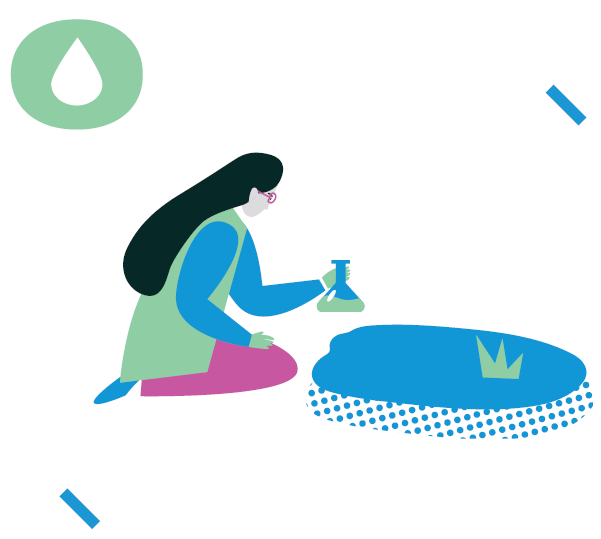 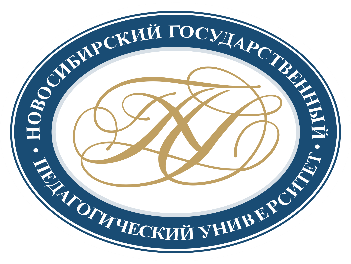 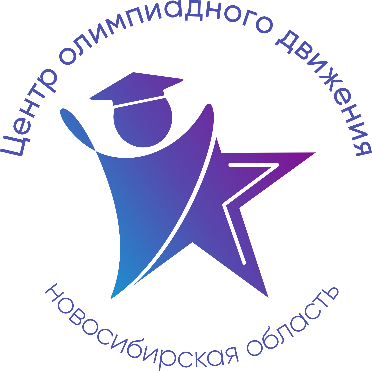 Расписание учебно-тренировочных занятийдля школьников по подготовкек региональному этапу всероссийской олимпиады школьниковв 2022-2023 учебном году по ЭкологииДля участия в учебно-тренировочных занятиях до 19 января 2023 года включительно обучающимся необходимо заполнить форму заявки, расположенную по ссылке: https://forms.gle/wEj4e1T2Pjbq3cDg9Заполняя форму, Вы автоматически даете согласие на обработку персональных данных.ДатаВремяСсылка на онлайн-подключение/аудитория проведенияТема занятияДанные преподавателя19.01.202314.00 - 17.00Аудитория № 224 ИЕСЭН НГПУ  (ул. Вилюйская, 28, учебный корпус № 1, блок 2)https://teams.microsoft.com/l/meetup-join/19%3a0d28f63aa70a48deb83c483bec77fc2e%40thread.tacv2/1610956016237?context=%7b%22Tid%22%3a%227f50e326-9a00-461f-bbe2-f6a63647079f%22%2c%22Oid%22%3a%22b26ed888-a2a4-4872-a7dc-6ddfdf03bad5%22%7dКонцепция устойчивого развитияПрактический тур: как набрать максимальное количество баллов (9-11 класс)Благодатнова Анастасия Геннадьевна,кандидат биологических наук, доцент кафедры биологии и экологии ИЕСЭН ФГБОУ ВО «НГПУ»8 951 385 14 3720.01.202314.00 - 17.00https://teams.microsoft.com/l/meetup-join/19%3a0d28f63aa70a48deb83c483bec77fc2e%40thread.tacv2/1610956016237?context=%7b%22Tid%22%3a%227f50e326-9a00-461f-bbe2-f6a63647079f%22%2c%22Oid%22%3a%22b26ed888-a2a4-4872-a7dc-6ddfdf03bad5%22%7dКонцепция устойчивого развития (9-11 класс)Благодатнова Анастасия Геннадьевна,кандидат биологических наук, доцент кафедры биологии и экологии ИЕСЭН ФГБОУ ВО «НГПУ»8 951 385 14 3701.02.202314.00 - 17.00https://teams.microsoft.com/l/meetup-join/19%3a0d28f63aa70a48deb83c483bec77fc2e%40thread.tacv2/1610956016237?context=%7b%22Tid%22%3a%227f50e326-9a00-461f-bbe2-f6a63647079f%22%2c%22Oid%22%3a%22b26ed888-a2a4-4872-a7dc-6ddfdf03bad5%22%7dНаилучшие доступные технологии(9-11 класс)Благодатнова Анастасия Геннадьевна,кандидат биологических наук, доцент кафедры биологии и экологии ИЕСЭН ФГБОУ ВО «НГПУ»8 951 385 14 3706.02.202315.00 - 18.00https://teams.microsoft.com/l/meetup-join/19%3a411100d69fc44796ab33d90dae5ea6dd%40thread.tacv2/1606792119225?context=%7b%22Tid%22%3a%227f50e326-9a00-461f-bbe2-f6a63647079f%22%2c%22Oid%22%3a%225e7846d9-c6ee-4a6c-a433-e6100466a815%22%7dЭволюция биосферыи консультация по вопросам Биосферно-ноосферная концепция Вернадского (9-11 класс)Пивоварова Жанна Филипповна,доктор биологических наук, профессор кафедры биологии и экологии ИЕСЭН ФГБОУ ВО «НГПУ»8 913 374 30 21